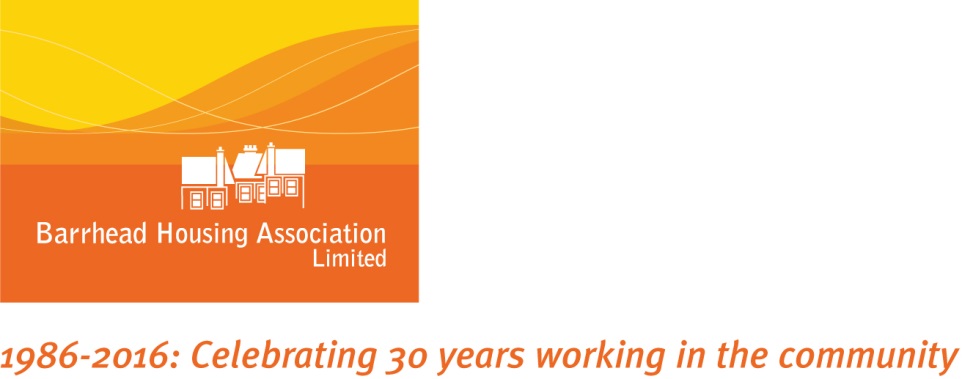 IN CONFIDENCE PLEASE COMPLETE ALL SECTIONSNAME:  POST APPLIED FOR: 	MODERN APPRENTICE IN HOUSINGThe information that you supply in this application form will enable the interview panel to decide whether to invite you to an interview.Whilst all sections may not be relevant to you personally, you should complete the form as fully and as accurately as possible to enable your application to be given full consideration.CV will not be considered. When completed this form, along with an equal opportunities monitoring form, should be returned to: Iain MacLeanBarrhead Housing Association Ltd60-70 Main StreetBarrheadG78 1SBOr by e-mail to: enquiries@barrheadha.org(If returning the application form by e-mail, please note that there is no need to also post a hard copy.  If shortlisted you will be asked to sign your application form at a later stage.)Closing date for receipt of applications is midnight Sunday 15 March 2020Applications received after this time will NOT be consideredBarrhead Housing Association is a Disability Confident Employer and offers an interview to disabled people who meet the minimum criteria for the job.The information provided within your application formwill be processed in accordance with the Data Protection Act 1998 and the General Data Protection Regulation (EU) 2016 (the GDPR).Unless successful, all employment applications will be retained for 12 months and then destroyed.This page will not be shown to the short-listing panel.Personal InformationRefereesPost Applied For:   PROPERTY SERVICES TECHNICAL OFFICERSecondary Education (please list subjects passed)Further Education Professional QualificationsTraining Courses(Please give details of any relevant short courses or training undertaken)Computer Skills (please detail your experience)Present or Most Recent Employment, if applicableEmployment History (list in order of most recent first)Please continue on a separate sheet if necessary.Employment with Barrhead Housing AssociationBarrhead Housing Association wishes to compare your experience, skills and knowledge with its requirements for the post you are applying for. You should therefore, try to show in the following part of the form how you satisfy these giving specific examples. This does not have to be from paid work, but can be from other experience. The Selection Panel may consider candidates, who do not meet all the requirements, therefore please complete all sections as appropriate. EssentialAdditional InformationDisabilityRelationship to Staff MembersRelationship to Governing Board MembersRehabilitation of Offenders Act 1974The Rehabilitation of Offenders Act 1974 enables some criminal convictions to become spent or ignored, after a ‘rehabilitation period’.   Excepted posts are those to which the Rehabilitation of Offenders Act 1974 (Exceptions) Order 1975 applies.  You may be entitled to withhold information about convictions that are ‘spent’ under the provision of the act.  In the event of employment, any failure to disclose could result in dismissal or disciplinary action by your employer.  If selected for interview you will be required to complete a criminal convictions declaration form that will only be reviewed if an offer of employment is being made.CanvassingCanvassing directly or indirectly in connection with the appointment shall disqualify your application. If discovered after appointment you will be liable to dismissal.Entitlement to Work in UKThe Immigration, Asylum and Nationality Act 2006 makes it an offence to employ anyone who is not entitled to live or work in the EU.  All applicants selected for interview will be required to provide evidence that they are entitled to live and work in the EU.  Appropriate documentation may include the original of your current passport, visa, birth certificate or any other document (or combination of documents) indicated by the Act.Do you currently have the right to live and work in the European Union  Yes / No please delete as appropriate)Confirmation of QualificationsIf selected for interview you will be required to bring with you the original certificate(s) of all qualifications referred to in this application. This extends to membership of professional bodies.Advertisement SourceWhere did you see this post advertised?  ___________________________________DeclarationI have read the guidance above and I declare that the information I have given in support of my application is, to the best of my knowledge and belief, true and complete.  I understand that if it is subsequently discovered that any statement is false or misleading, or that I have withheld any relevant information my application may be disqualified or, if I have already been appointed, I may be dismissed without notice.Signed:						Date:	__________________Title: 		Surname:				First Name:Address for Correspondence:Postcode:Private Telephone Number:			Mobile Number:E-mail Address:Your Daytime Telephone Number (on which a message may be left):Please give details of two referees. They should be qualified to comment on your ability and experience for this appointment and should include a referee from your current or most recent employer.  Barrhead Housing Association does not accept references from family members.References will only be requested after interviews have taken place. Please give details of two referees. They should be qualified to comment on your ability and experience for this appointment and should include a referee from your current or most recent employer.  Barrhead Housing Association does not accept references from family members.References will only be requested after interviews have taken place. Name:Job title:Company:Address:Postcode:Email:Tel No:Fax No:Name:Job title:Company:Address:Postcode:Email:Tel No:Fax No:Standard/’O’Gradeor equivalentGradeHigher Gradeor EquivalentGradeUniversity or Further Education EstablishmentCourse(s) &Subjects StudiedDegrees, Diplomas, Certificates ObtainedName of Awarding BodyQualifications Obtained, Membership of Professional Institution etcCourse(s) UndertakenProvider(s)Name & Address ofEmployerDate From:Date To:Position Held:Position Held:Salary and other benefits/paymentsSalary and other benefits/paymentsNotice Required:Notice Required:Reason For Leaving:Reason For Leaving:Nature of Post (describe your main duties):Name & Address ofPrevious Employer(s)FromMonth/YearToMonth/YearPosition Held, Main Duties and Reason for LeavingGood Literacy and Numeracy SkillsInterest in working in Social HousingAbility to meet the Association’s Core ValuesGood IT SkillsSelf-motivated, Energetic and EnthusiasticUnderstands how our behaviour can be interpreted and considers the impact we have on othersIs open and honest in workplace communicationsSeeks and uses feedback to develop self and best practiceSeeks out and shares learning from and with colleagues, customers, partners and contractorsPlease provide any relevant information not covered elsewhere on this form, which may include other activities e.g. voluntary work, major achievements, projects to date and indicate how this will enable you to contribute further to this post.We are a Disability Confident Employer and are committed to the employment and career development of disabled people. To demonstrate our commitment we guarantee an interview to anyone with a disability whose application meets the minimum essential criteria for the post at the short-listing stage. The Equality Act 2010 defines a disabled person as someone who has a physical or mental impairment, which has a substantial and adverse long-term effect on his or her ability to carry out normal day-to-day activities.□	Tick this box if you consider yourself disabled as defined by the Equality Act 2010.  False declarations will subsequently invalidate any	contract of employment.If you are related to any employee of Barrhead Housing Association or anyone who has been employed as a staff member or has been engaged as a supplier, consultant or contractor in the last 12 months, please provide details: If you are related to a Board member of Housing Association or anyone who has been a Board member in the last 12 months, please provide details: